TEMA 3 • SEMANA 2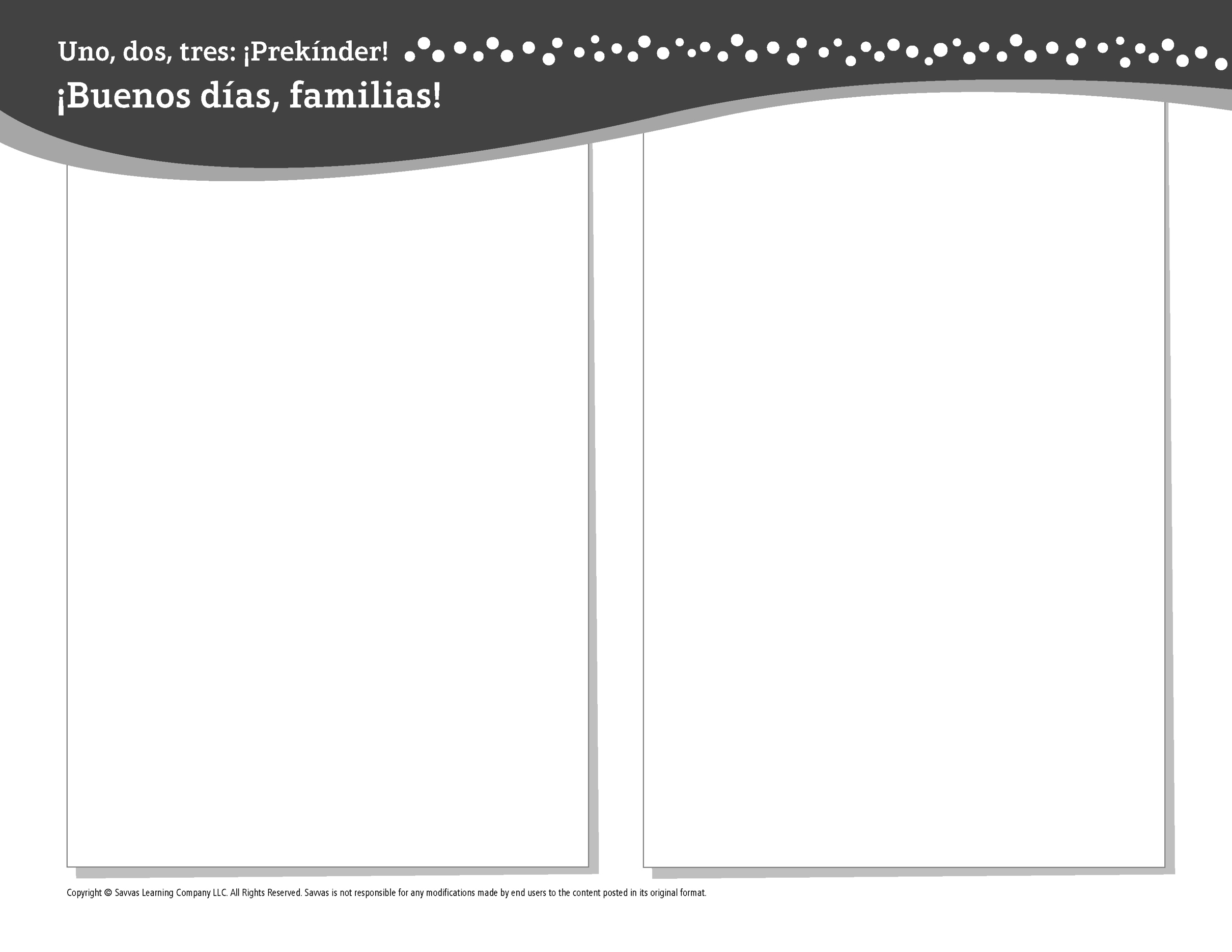 Esta semana estoy aprendiendo acerca del …inviernoAprendizaje social y emocional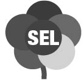 A veces me siento enojado o preocupado.Conocimiento del alfabetoLlEstudios SocialesLo que usamos en inviernoCienciasTodo sobre el clima de inviernoMatemáticasCírculos, patrones y ubicacionesLectoescrituraLeemos estos libros: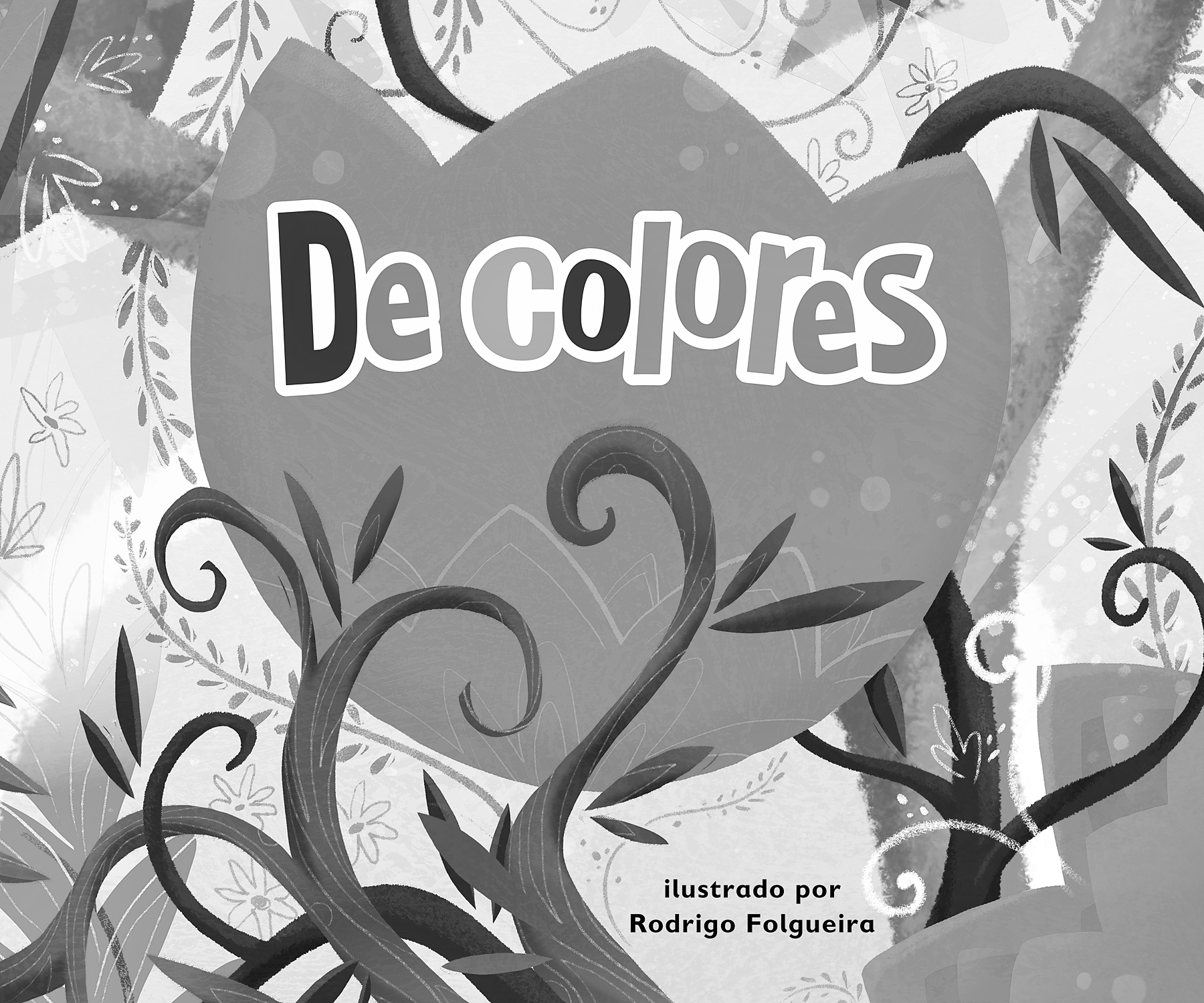 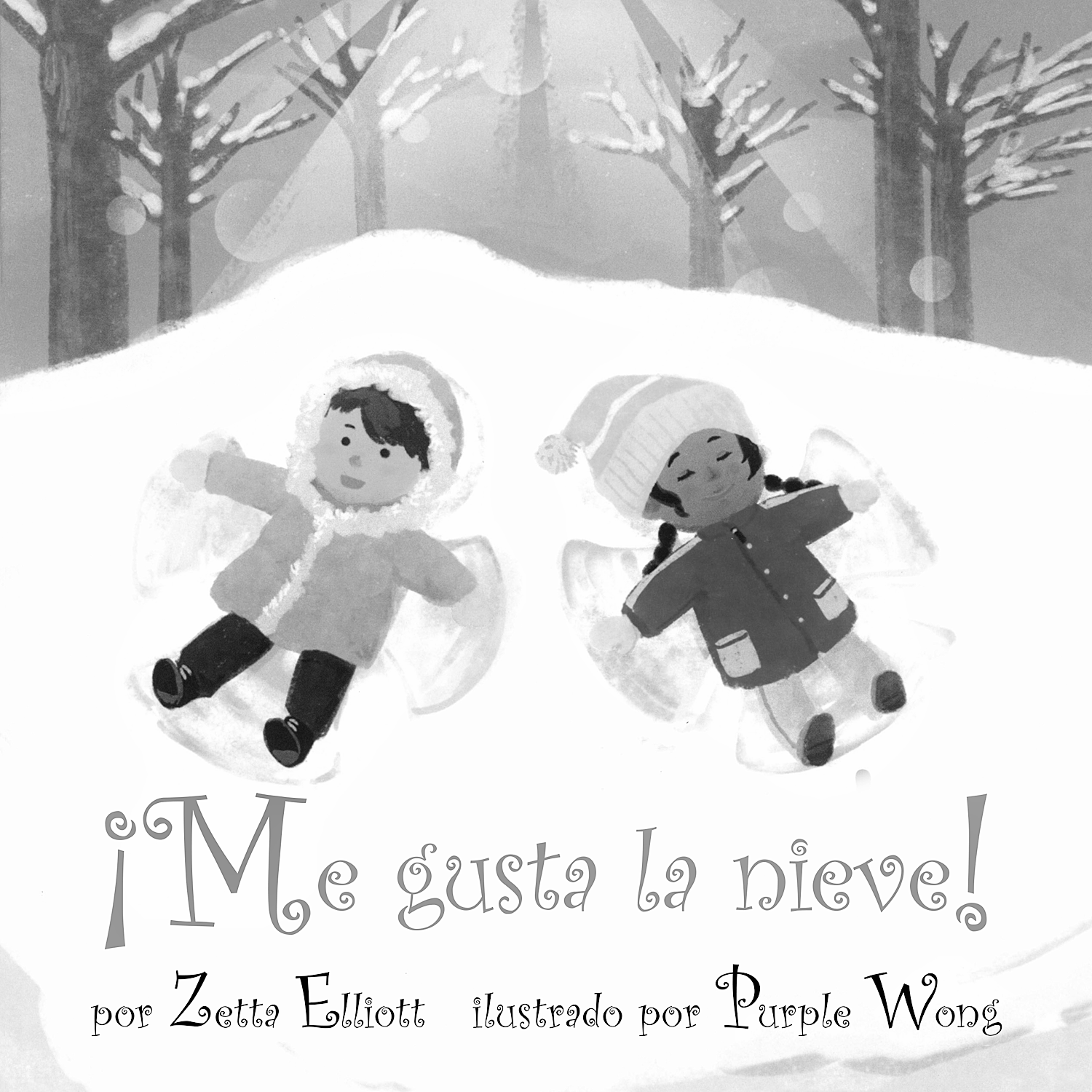 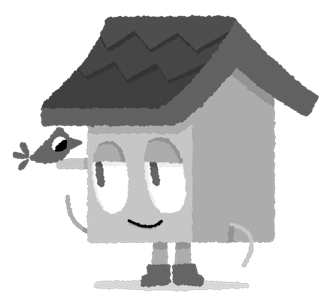 De colores (Savvas Learning Company)¡Me gusta la nieve! (Savvas Learning Company)¡Intente lo siguiente!HACER•	Señale la letra L mientras lee libros ilustrados.PREGUNTAR•	¿Qué te hace sentir enojado? ¿Qué te hace sentir preocupado? ¿Qué te hace sentir tranquilo y seguro?•	¿Qué tipo de ropa usas en invierno? ¿Qué te gustaría hacer en un día nevado?LEER•	Explore Unite for Literacy: Ojalá. Luego pregunte: ¿Cómo es el invierno para los animales? ¿Cómo cambia la nieve la tierra?•	Busque libros sobre nieve, como Tren de invierno (Cuento de Luz) de Susanna Isern.JUGAR•	Busque círculos en un paseo por su vecindario.•	Busque juegos en SavvasRealize.com.CONECTARSE•	Puede hallar actividades que funcionen para su familia en SavvasRealize.com.•	¿Preguntas o comentarios? Por favor contácteme: